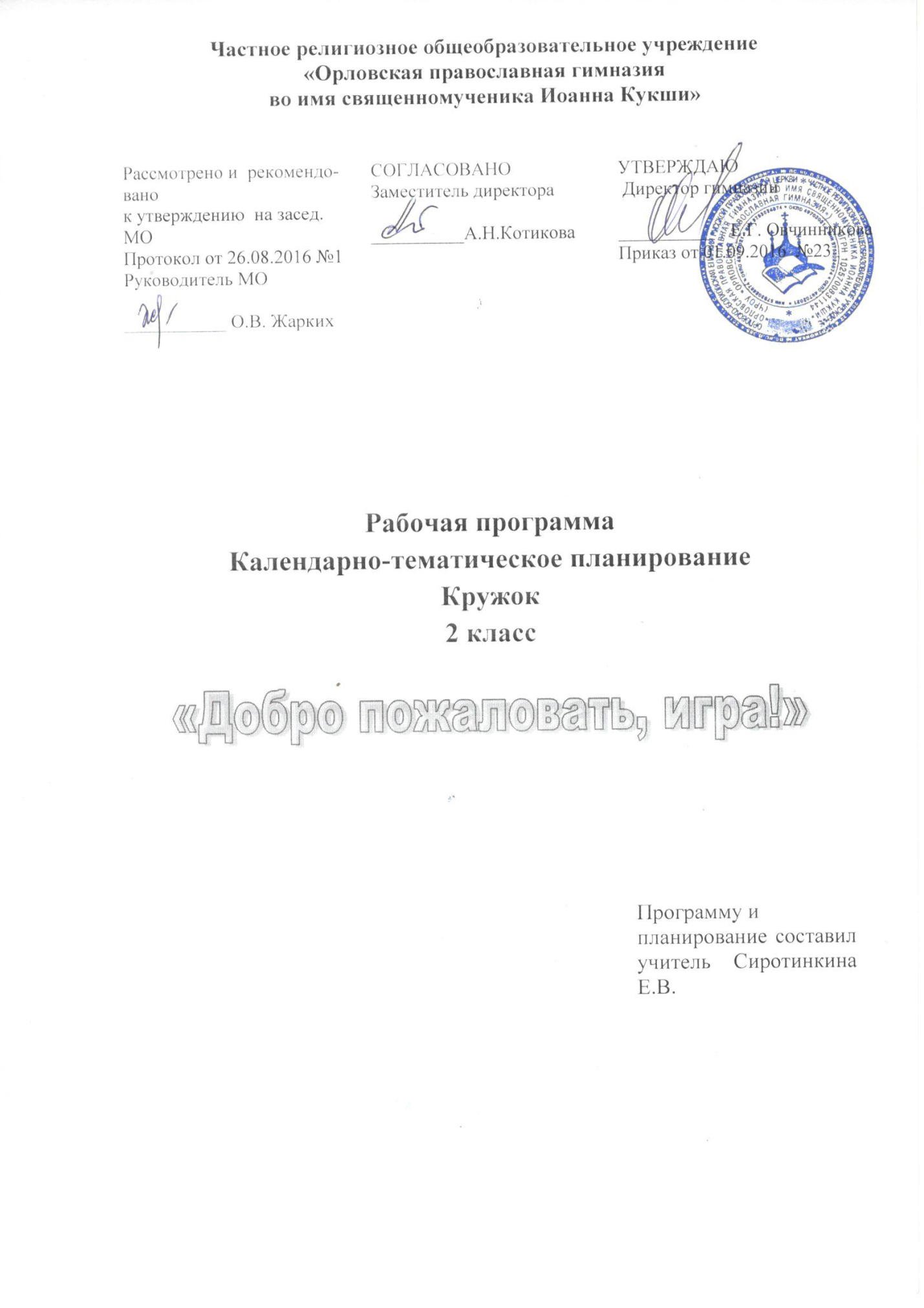 РАБОЧАЯ ПРОГРАММАКалендарно-тематическое планирование по ВНЕУРОЧНОЙ ДЕЯТЕЛЬНОСТИ(спортивно-оздоровительное направление) для учащихся 2-го класса Настоящая программа разработана с учетом типа и вида образовательного учреждения, потребностей и запросов участников образовательного процесса и создает условия для социального и культурного самоопределения, творческой самореализации личности ребёнка, её интеграции в системе мировой и отечественной культур. Программа разработана на основе Федерального государственного образовательного стандарта начального общего образования, Концепции духовно-нравственного развития и воспитания личности гражданина России, планируемых результатов начального общего образования; примерной программы начального общего образования по физической культуре для 3 класса (автор УМК «Физическая культура. 3 класс» Матвеев А.И.)На изучение данного курса во 2-м классе отводится 35часов (1ч в неделю).  Личностные результаты освоения учебного предмета.Личностные результаты включают готовность и способность учащихся к саморазвитию, сформированность мотивации к обучению и познанию, ценностно-смысловые установки и отражают:— формирование чувства гордости за свою Родину, формирование ценностей многонационального российского общества;— формирование уважительного  отношения  к иному  мнению, истории и культуре других народов;— развитие мотивов учебной деятельности и формирование личностного смысла учения;— развитие самостоятельности и личной ответственности за свои поступки на основе представлений о нравственных нормах, социальной справедливости и свободе;— формирование эстетических потребностей, ценностей и чувств;— развитие этических качеств, доброжелательности и эмоционально-нравственной отзывчивости,  понимания  и сопереживания чувствам других людей;— развитие навыков сотрудничества с взрослыми и сверстниками, умения не создавать конфликтов и находить выходы из спорных ситуаций;— формирование установки на безопасный, здоровый образ жизни.Метапредметные результаты освоения учебного предметавключают освоенные учащимися универсальных учебных действия (познавательные, регулятивные, коммуникативные), которые обеспечивают овладение ключевыми компетенциями, составляющими основу умения учиться, межпредметные понятия и отражают:— овладение способностью принимать и сохранять цели и задачи учебной деятельности, поиска средств её осуществления;— формирование умения планировать, контролировать и оценивать учебные действия в соответствии с поставленной задачей и условиями её реализации; определять наиболее эффективные способы достижения результата;— формирование  умения  понимать  причины  успеха/неуспеха учебной   деятельности   и   способности   конструктивно  действовать даже в ситуациях неуспеха;— определение   общей   цели   и   путей   её   достижения;   умение договариваться о распределении функций и ролей в совместной деятельности; осуществлять взаимный контроль в совместной деятельности, адекватно оценивать собственное поведение и поведение окружающих;— готовность конструктивно разрешать конфликты посредством учёта интересов сторон и сотрудничества;— овладение базовыми предметными и межпредметными понятиями, отражающими существенные связи и отношения между объектами и процессами.Содержание курса.Знания о физической культуре: Физическая культура у народов Древней Руси. Связь физических упражнений с трудовой деятельностью. Виды физических упражнений (подводящие, общеразвивающие, соревновательные). Спортивные игры: футбол, волейбол, баскетбол. Физическая нагрузка и её влияние на частоту сердечных сокращений (ЧСС). Закаливание организма (обливание, душ).Способы физкультурной деятельности.Освоение комплексов общеразвивающих физических упражнений для развития основных физических качеств. Освоение подводящих упражнений для закрепления и совершенствования двигательных действий игры в футбол, волейбол, баскетбол. Измерение частоты сердечных сокращений во время и после выполнения физических упражнений. Проведение элементарных соревнований.Физическое совершенствование.Гимнастика с основами акробатики. Акробатические упражнения: кувырок назад до упора на коленях и до упора присев; мост из положения, лёжа на спине; прыжки со скакалкой с изменяющимся темпом вращения. Лёгкая атлетика. Прыжки в длину и высоту с прямого разбега, согнув ноги.Подвижные игры. На материале раздела «Парашютисты», «Догонялки на марше», «Увёртывайся от мяча» и другие.Общеразвивающие физические упражнения на развитие основных физических качеств. Виды деятельности:- бег, прыжки в длину, лазания, перелазания, - метания мячей на дальность, - работа со скакалкой,- акробатические упражнения,   - проведение эстафет, соревнований,- различные игры и игровые моменты, - беседы об играх, существовавших с давних времён по сегодняшний день.Формы организации.Занятия физической культуры, физкультурно-оздоровительными мероприятиями в режиме учебного дня и самостоятельными занятиями физическими упражнениями во внеурочное время,занятия с образовательно-познавательной, образовательно-предметной и образовательно-тренировочной направленностью,утренние зарядки  до уроков,физкультминутки и подвижные игры на переменах и во время прогулок, дополнительных занятиях в виде спортивного часа.Календарно-тематическое планирование.№Тема Кол-во часовДатаДатаДатаПо плануПо плануФактич.1 четверть1 четверть1 четверть1 четверть1 четверть1 четверть1Правила безопасности на занятиях физической культуры.12Игры на свежем воздухе:«Скакалка», «Удочка» «Классики», «Резиночка» и другие.82 четверть2 четверть2 четверть2 четверть2 четверть2 четверть3Забытые игры на Руси: «Городки», «Лапта», «Горелки», «Гуси-Лебеди», «Удочка», «Хромая лиса», «Чижик», «Волк и овцы», «Змейка», «Колечко». «Салки» и др.83 четверть3 четверть3 четверть3 четверть3 четверть3 четверть4Игры с мячом:«Съедобное-несъедобное», «Вышибалы», «Горячая картошка», «Пионербол», «Квадрат», «33» и другие.94 четвреть4 четвреть4 четвреть4 четвреть4 четвреть4 четвреть5 Игры на свежем воздухе:«Охотники и утки», метание мяча на дальность. игра «Кто дальше», Подвижная игра «Третий лишний» Игра «Пустое место». Подвижная игра «Выше ноги от земли». Подвижная игра «Гуси и волк» Подвижная игра «Медведь во бору». Игра «Ловля обезьян». «Горячая линия». Игра «Сбей кегли противника» «Скакалка», «Удочка» «Классики», «Резиночка» и другие.9ИтогоИтогоИтого353535